CURRICULUM VITAEDr. Peter Kopčanský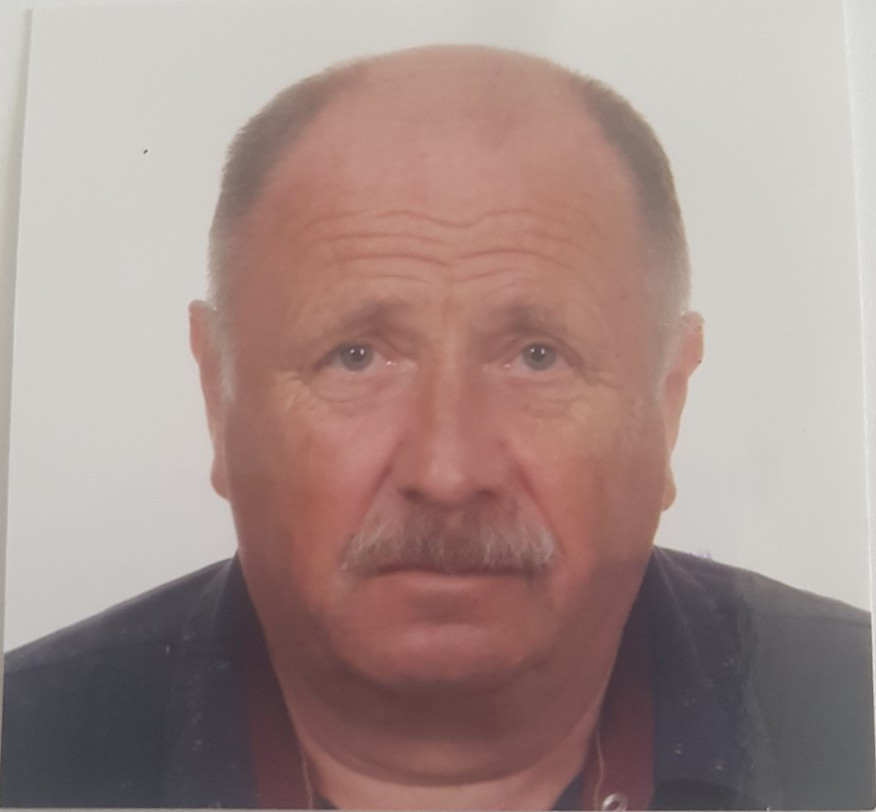 Affiliation and official address: Institute of Experimental Physics SAS, Watsonova 47, 040 01 Košice, Slovak Republic Phone: +421 55 7922259Fax: +421 55/6336292E-mail: kopcan@saske.skDate and place of birth: 02.12.1955; Zakamenne, SlovakiaNationality: SlovakLanguage ability: Slovak, Russian, English, GermanScopus profile: https://www.scopus.com/authid/detail.uri?authorId=7003616265 ORCID profile: https://orcid.org/0000-0002-5278-9504 ResearchGate profile: https://www.researchgate.net/profile/Peter-Kopcansky Education/Career:1980 – Graduate of Faculty of Sciences Safarik University,Kosice1985 – PhD degree in the field of condensed matter physics at the Safarik University1989 – Senior research fellow at Institute of Experimental Physics SAS1991-2007 and 2015-2019 – Director of Institute of Experimental Physics SAS1998 – Leading/research professor at Institute of Experimental Physics SAS2006 – Honorary Doctor of Uzhhorod National UniversitySpecialization:-composite systems containing liquid crystals (traditional as well as biological);-magnetic nanoparticles used in nanotechnology of magnetic fluids;-increasing lifetime of high-power transformers;-biomedical applications of magnetic fluids for magnetic drug targeting;-biomedical applications of magnetic fluids for immobilization of biologically active substances enzymes, proteins and drugs;-study of magnetoferritin and its biological properties; hyperthermia and MRI in these systems;-structural study of investigated systems by X-ray and neutrons.Scientific projects:PSI VilligenPetra III DESY HamburgBNC BudapestJINR DubnaILL GrenobleMHZ MunichScientific Activities:member of committee for selection of proposals ILL Grenoblemember of committee for selection of proposals JINR Dubnasuperviser of many national and international projects: PI, British council, NATO, 5FP of EU, Euronanomed, Era net, COST, Slovak SAS-Taiwan MOST projectshead of Centre of excellence: Cooperative and phase phenomena in condensed matter physics, head of Centre of excellence NANOFLUIDchairman and organizator of over 30 international conferencesover 60 invitations to give plenary and invited talks.Number of thesis supervised: 16 defended PhD students.Publication Scientific activity:	2 books, 5 chapters in books, 11 patents,				over 300 papers in high profile journals			(total citations –over 3000, h-index = 27)List of selected publications in 2016-2021 1. Biasing a ferronematic – a new way to detectweakmagneticfieldTomašovičová, Natália - Kováč, Jozef - Raikher, Yuriy - Éber, Nándor - Tóth-Katona, Tibor - Gdovinová, Veronika - Jadzyn, Jan - Pinčák, Richard – Kopčanský,Peter. In Soft Matter, 2016, vol. 12, no. 26, p. 5780-5786. (3.798 - IF2015). (2016 - CurrentContents). ISSN 1744-683X. 2.Tuning the phase transition temperature of ferronematics with a magnetic field Toth-Katona, T; Gdovinova, V; Tomasovicova, N; Eber, N ; Fodor-Csorba, K ; Jurikova, A; Zavisova, V; Timko, M ; Chaud, X; Kopcansky, P , Soft Matter, Volume: 14, Issue: 9, Pages: 1647-1658, DOI: 10.1039/c7sm02383a ,Published: MAR 7 2018 IF: 3.889,Quartile in Category: Q13.Morphology and magnetic structure of the ferritin core during iron loading and release by magnetooptical and nmr methods Koralewski, M; Balejcikova, L; Mitroova, Z; Pochylski, M; Baranowski, M Mikolaj ; Kopcansky, P , ACS Applied materials  & Interfaces ,Volume: 10, Issue: 9, Pages: 7777-7787, DOI: 10.1021/acsami.7b18304, Published: MAR 7 2018, IF: 7.504, Quartile in Category: Q14.Particle assembling induced by non-homogeneous magnetic field at transformer oil-based ferrofluid/silicon crystal interface by neutron reflectometryAnatolii Nagornyi, Viktor I. Petrenko, Michal Rajnak, Igor V. Gapon, Mikhail V. Avdeev, B. Dolnik, Leonid A. Bulavin, Peter Kopcansky, Milan Timko, Applied Surface Science, 473 (2019) 912–917, https://doi.org/10.1016/j.apsusc.2018.12.197, IF: 4.439, Quartile in Category: Q15.State of aggregation and toxicity of aqueous fullerene solutionsOlena A. Kyzyma, Mikhail V. Avdeev, Olga I. Bolshakova, Pavel Melentev, Svetlana V. Sarantseva, Oleksandr I. Ivankov, Mikhail V. Korobov, Ivan V. Mikheev, Timur V. Tropina Martina Kubovcikova Peter Kopcansky, Volodymyr F. Korolovychh, Victor L. Aksenov, Leonid A. Bulavin, https://doi.org/10.1016/j.apsusc.2019.03.167, Applied Surface Science 483 (2019) 69–75, IF: 4.439, Quartile in Category: Q16.Ferromagnetic and antiferromagnetic liquid crystal suspensions:Experiment and theorySergii Burylov, Danil Petrov, Veronika Lacková, Katarína Zakutanská, Natalia Burylova, Alexey Voroshilova, Vyacheslav Skosara, Filippo Agrestid, Peter Kopčanský, NatáliaTomašovičová, Journal of Molecular Liquids, MOLLIQ-114467; No of Pages 13, https://doi.org/10.1016/j.molliq.2020.114467, IF: 5,077, Quartile in Category: Q1  7.Electrical discharges in ferrofluids based on mineral oil and novelgas-to-liquid oilJuraj Kurimsky, Michal Rajnak, Roman Cimbala, Katarina Paulovicova, Zbigniew Rozynek,Peter Kopcansky, Milan Timko, Journal of Molecular Liquids  325 (2021) 115244, https://doi.org/10.1016/j.molliq.2020.115244, IF: 5,854, Quartile in Category: Q18.Birefringence dispersion of 6CHBT liquid crystal determined in VIS-NIR spectral range Norbert Tarjányi , Marek Veveričík , Daniel Káčik , Milan Timko , Peter Kopčanský, Applied Surface Science  542 (2021) 148525,  https://doi.org/10.1016/j.apsusc.2020.148525, IF: 6,612 Quartile in Category: Q19.Cotton textile/iron oxide nanozyme composites with peroxidase-like activity: preparation, characterization, and applicationIvo Safarik, Jitka Prochazkova, Martin A. Schroer,Vasil M. Garamus, Peter Kopcansky,Milan Timko, Michal Rajnak, Maksym Karpets, Oleksandr I. Ivankov, Mikhail V. Avdeev, Viktor I. Petrenko,Leonid Bulavin, and Kristyna Pospiskova, ACS Appl. Mater. Interfaces 2021, 13, 23627−23637, https://doi.org/10.1021/acsami.1c02154, IF: 8,758, Quartile in Category: Q1    10.Orientational self-assembly of nanoparticles innematic dropletsNatalia Tomasovicova,Marianna Batkova, Ivan Batko,Veronika Lackova,Vlasta Zavisova, Peter Kopcansky, Jan Jadzyn, Peter Salamoncand Tibor Toth-Katona, Nanoscale Advances, 2021,3, 2777–2781, DOI: 10.1039/d1na00089f, IF: 4,384,Quartile in Category: Q1    11.Controllability of ferrofluids’ dielectric spectrum by means of external electric forcesMichal Rajnak, Bystrik Dolnik, Jakub Krempasky, Roman Cimbala, Kinnari Parekh, Ramesh Upadhyay, Katarina Paulovicova, Peter Kopcansky and Milan Timko, Journal of Physics D: Applied Physics,  54 (2021) 035303 (11pp), https://doi.org/10.1088/1361-6463/abbeb6, IF:  3,541,Quartile in Category: Q1   